M8B – námět učiva na období domácí práce  6. 4.  – 10. 4. 2020Zkontroluj si minulý týden a máme tady další období – v pátek 10. 4. pošli z každého dne kromě čtvrtku alespoň jeden vyřešený příklad (více nebo vše jenom dobře) na zshnjsmisek@seznam.cz  v příloze (Word,Pdf…). 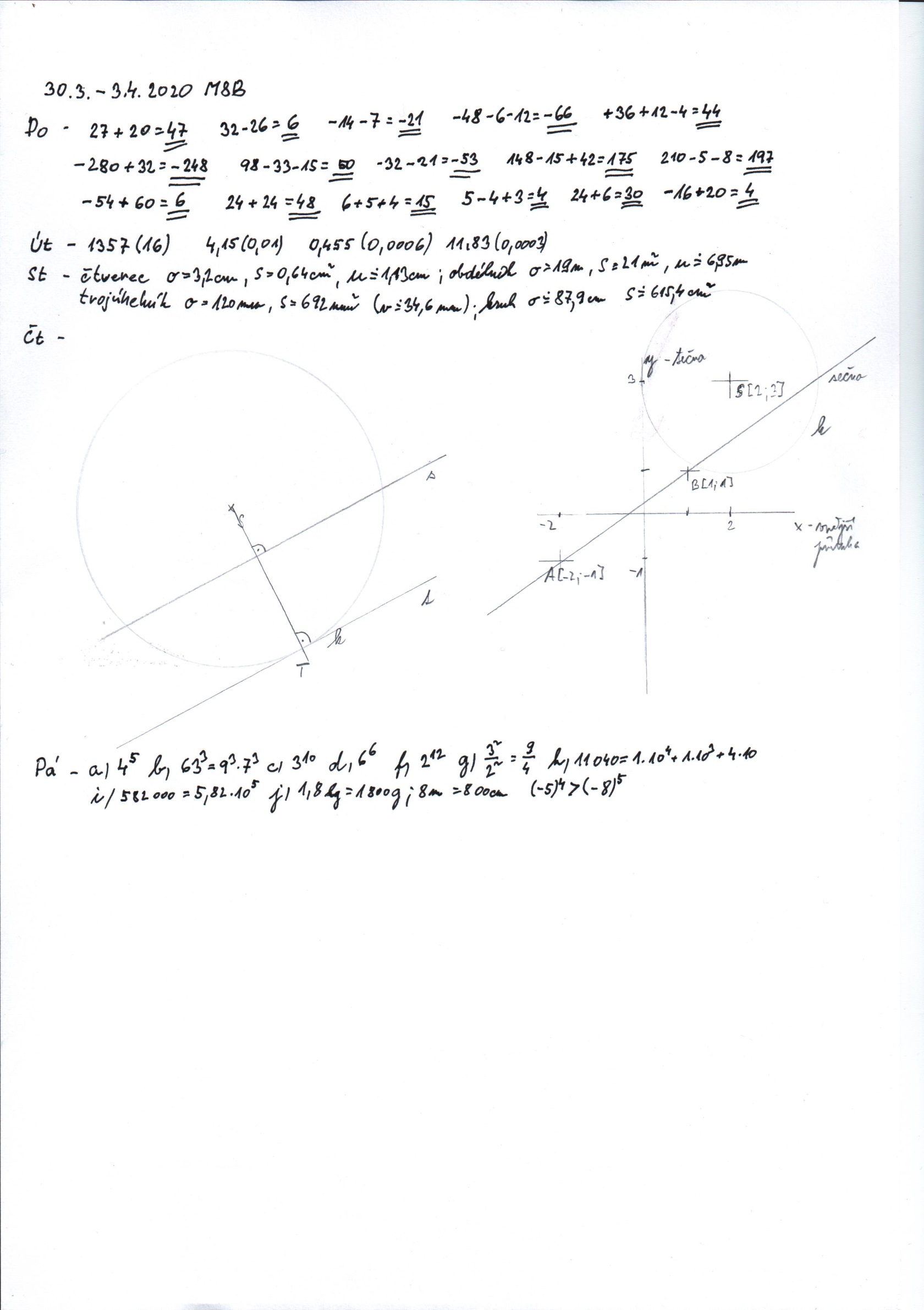 Pondělí:  připravte si druhý díl učebnice – M2, pro začátek str. 5/2A. Potom začínáme s kapitolou rovnice. Je to začátek a ten bývá nejdůležitější pro osvojení celého tématu. Pokuste se dodržovat přesně postup řešení.Zápis: str. 9 – oba rámečky. Dále řešte podle vzoru – níže!Rovnice 1, čili jak vypočítat neznámé číslo – označujeme malým písmenem abecedy např. x.Příklad vzorový                             x + 1 = 3  osamostatníme neznámou x tak, že odečteme od levé i pravé strany rovnice číslo 1, zapisujeme za rovnicí lomítkem /-1x + 1 = 3    /-1x +1 -1 = 3 – 1           vypočítáme levou i pravou stranu rovnicex = 2                     a to je výsledek, tedy neznámá x je rovna číslu 2.Zkouška – provádíme tak, že do zadání rovnice(x+1=3) dosadíme za neznámou x výsledek, tedy číslo 2 do levé strany rovnice – zapisujeme L a vypočítáme. Potom napíšeme ze zadání pravou stranu rovnice – zapisujeme P  a vypočítáme. Pokud je levá strana rovnice rovna pravé straně, je výpočet správně a úkol je splněn. Pokud ne, tak je nutné najít chybu a opravit.Zkouška: L = 2 + 1 = 3; P = 3; L = P.Znovu bez výkladu:x + 1 = 3  /-1      x = 2Zk.: L = 2 + 1 = 3; P = 3; L = PProcvičení  -  vyřeš tyto rovnice se zkouškoua) x + 3 = 5   b) y + 7 = 10   c) p + 25 = 42 d) c + 15 = 108    e) x + 52 = 60   f) a + 6 = 716g) x + 0,3 = 1,5   h) d + 0,25 = 2,5   i)  y + 4,25 = 7,8               pro desetinná čísla platí stejná pravidlam)  x + 1/2 = 5/2   n)  y + ¾ =5/4   o) x + 2/9 = 5/9              pro zlomky platí stejná pravidlaÚterý: M2 –str. 5A ; rovnice 2Příklad vzorový             x - 1 = 3   osamostatníme neznámou x tak, že přičteme k levé i pravé straně rovnice číslo 1, zapisujeme za rovnicí lomítkem /+1   x -1 = 3    /+1  x -1+1 = 3 + 1  vypočítáme levou i pravou stranu rovnice          x = 4  a to je výsledek, tedy neznámá x je rovna číslu 4.Zkouška – provádíme tak, že do zadání rovnice(x-1=3) dosadíme za neznámou x výsledek, tedy číslo 4 do levé strany rovnice – zapisujeme L a vypočítáme. Potom napíšeme ze zadání pravou stranu rovnice – zapisujeme P  a vypočítáme. Pokud je levá strana rovnice rovna pravé straně, je výpočet správně a úkol je splněn. Pokud ne, tak je nutné najít chybu a opravit.Zkouška: L = 4 - 1 = 3; P = 3; L = P.Znovu bez výkladu:x - 1 = 3  /+1      x = 4Zk.: L = 4 - 1 = 3; P = 3; L = PProcvičení  -  vyřeš tyto rovnice se zkouškoua) x - 3 = 5   b) y - 7 = 10   c) p - 25 = 42 d) c - 15 = 108    e) x - 52 = 60   f) a - 6 = 716g) x - 0,3 = 1,5   h) d - 0,25 = 2,5   i)  y - 4,25 = 7,8    ab) x -1,5 = -1/4   ac) x - 0,65 = -3/4 ad) c - 0 = -14Středa: M2 – str. 5/1cv. rovnice 3Příklad vzorový                               2.x  = 6   osamostatníme neznámou x tak, že vydělíme levou i pravou stranu rovnice číslem 2, zapisujeme za rovnicí lomítkem /:2   2.x = 6    /:2  2.x :2 = 6:2  vypočítáme levou i pravou stranu rovnice          x = 3  a to je výsledek, tedy neznámá x je rovna číslu 3.Zkouška: L = 2.3 = 6; P = 6; L = P.Znovu bez výkladu:2.x = 6  /:2      x = 3Zk.: L = 2.3 = 6; P =6; L = PProcvičení  -  vyřeš tyto rovnice se zkouškoua) 3.x  = 12   b) 4.y = 12   c) 2.p = 42   d) 8.c  = 104    e)7. x  = 63   f) 5.a  = 715 g) 2,5.x  = 12,5   h) 1,2.d  = 12   i)  5,5.y  = 110p)6/9. a  = 8/9     q)  1/10.c = 8/10   r) 4/5.x = 8/5              s)1/3. d  = 1/2      t) 2/5.y  = 7/10     u) 7/8.s  = 1/9Čtvrtek: M2 – str. 5/3cv rovnice 4Příklad vzorový                       x:2 = 6  osamostatníme neznámou x tak, že vynásobíme levou i pravou stranu rovnice číslem 2, zapisujeme za rovnicí lomítkem /.2   X:2 = 6   /.2X:2 . 2 = 6 . 2  vypočítáme levou i pravou stranu rovnice          x = 12  a to je výsledek, tedy neznámá x je rovna číslu 12.Zkouška: L =12:2 = 6; P = 6; L = P.Znovu bez výkladu:   X:2 = 6   /.2      x = 12Zk.: L = 12:2 = 6; P = 6; L = PProcvičení  -  vyřeš tyto rovnice se zkouškoua) x: 3 = 5   b) y:7 = 10   c) p: 25 = 42  d) c: 15 = 108  e) x: 52 = 60   f) a: 6 = 716  g) x : 0,3 = 1,5   h) d: 0,25 = 2,5                         i)  y: 4,25 = 7,8  j) b: 7,4 = 8,2   k) y: 0,35 = 1   l) c: 1,2 = 50          m)  x :1/2 = 5/2   n)  y : ¾ =5/4   o) x : 2/9 = 5/9Pátek: M2- str. 5B           Kombinace předchozích řešení rovnicPříklad vzorový                      2.x + 1 = 3   osamostatníme neznámou x tak, že odečteme od levé i pravé strany rovnice číslo 1  2. x + 1 = 3    /-1  2.x +1 -1 = 3 – 1  vypočítáme levou i pravou stranu rovnice      2. x = 2  osamostatníme neznámou x tak, že vydělíme levou i pravou stranu rovnice číslem 2, 2.x = 2        /:2 2.x:2 = 2:2 vypočítáme levou i pravou stranu rovnice x = 1 a to je výsledek, tedy neznámá x je rovna číslu 1.Zkouška: L = 2.1 + 1 = 3; P = 3; L = P.Znovu bez výkladu:2.x + 1 = 3  /-1     2. x = 2  / :2         x = 1Zk.: L = 2.1 + 1 = 3; P = 3; L = PProcvičení  -  vyřeš tyto rovnice se zkouškoua) 2.x + 3 = 5   b)3. y + 7 = 10   c) 6.p + 24 = 42   d)4. c + 8 = 108    e)8. x + 52 = 60   f)4. a + 6 = 746g) 2.x + 0,3 = 1,5   h) 5.d + 0,25 = 2,5   i) 0,5. y + 4 = 7,8   p) 2/3.a + 6/9 = 8/9 q)0,3.c+1/10=8/10 r) ½.x + 4/5 = 8/5Příklad vzorový2.x - 1 = 3   osamostatníme neznámou x tak, že přičteme k levé i pravé straně rovnice číslo 1, zapisujeme za rovnicí lomítkem /+1  2. x - 1 = 3    /+1  2.x -1 +1 = 3 + 1  vypočítáme levou i pravou stranu rovnice         2. x = 4  osamostatníme neznámou x tak, že vydělíme levou i pravou stranu rovnice číslem 2, zapisujeme za rovnicí lomítkem /:22.x = 4 /:2 2.x:2 = 4:2 vypočítáme levou i pravou stranu rovnice  a to je výsledek, tedy neznámá x je rovna číslu 2.     x = 2                           Zkouška: L = 2.2 - 1 = 3; P = 3; L = P.Znovu bez výkladu:2.x - 1 = 3  /+1     2. x = 4  / :2         x = 2                                Zk.: L = 2.2 - 1 = 3; P = 3; L = PProcvičení  -  vyřeš tyto rovnice se zkouškoua) 2.x - 3 = 5   b)3. y - 7 = 11   c) 6.p - 24 = 42     d)4. c - 8 = 108    e)8. x - 52 = 60   f)4. a - 6 = 746